Тема 6. Діагностика виробничого потенціалу підприємстваПрактичне заняття 2Завдання 1. Проаналізувати основні показники, що характеризують фінансово-економічну діяльність підприємства.Таблиця 1 Основні техніко-економічні показники підприємстваЗдійсніть узагальнену оцінку ефективності та інтенсифікації господарювання на підприємстві.Для комплексної (інтегральної) оцінки ефективності виробничої діяльності підприємства може бути використана наступна формула:  = де Sвир - комплексний показник оцінки ефективності виробничої діяльності підприємства; Р –виручка від реалізації; Сопл - витрати на оплату праці; Соб - середньорічні залишки обігових засобів; Со.з - середньорічна вартість основних виробничих фондів. Показник Sвир дає оцінку ефективності використання потенціалу при здійсненні основної діяльності підприємств. Чим вище його значення, тим краще здійснюється виробнича діяльність і ефективніше використовуються господарські ресурси.В умовах формування ринкового механізму велике значення має вивчення інтенсифікації виробництва. Інтенсифікація характеризується такими якісними показниками як продуктивність праці, фондовіддача, оборотність обігових активів. Для оцінки інтенсифікації визначається приріст виручки від реалізації за рахунок підвищення продуктивності праці і зростання фондовіддачі за наступною формулою:Дінт - частка приросту виручки за рахунок інтенсивних чинників; П1 П2, - звітне і базове значення продуктивності праці працівників; Ч1 - фактична середньоспискова чисельність працівників в звітному періоді; ФВ1, ФВ0 - звітне і базове значення показників фондовіддачі, Со.з - середньорічна вартість основних виробничих засобів, тис. грн. P- приріст виручки від реалізації в звітному році в порівнянні з базовим.Завдання 2. Визначте вартість кожного елемента виробничого потенціалу підприємства (вартість основних засобів, річні матеріальні витрати виробництва, фонд оплати праці) та загальну його величину..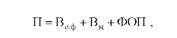 де П - величина виробничого потенціалу підприємства; Во.з. - вартість основних засобів; Вм - річні витрати на матеріальні витрати виробництва; ФОП - фонд оплати праці.Завдання 3. Доповніть діагностику виробничого потенціалу підприємства розрахунком співвідношень.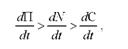 де П - прибуток; N - обсяг виручки; С - собівартість.При виконанні умов нерівності темп зміни прибутку перевищує темп зміни виручки і темп зміни собівартості. Якщо умови даної нерівності виконуються - це значить, що виробничий потенціал підприємства зростає.№ п/пПоказникиОдиниці виміруРокиРокиТемпи зростанняТемпи зростання№ п/пПоказникиОдиниці виміру20212022Абсолютне,+/-Відносне,%1Дохід (виручка) від реалізації продукції, робіт та послуг (без ПДВ та акцизу)тис. грн.2Середньооблікова чисельність.осіб3Продуктивність працігрн./особу4Фонд заробітної плати працівниківтис. грн.5Середньорічна заробітна плата одного працівникагрн./особу6Собів. реал. продукціїтис. грн.7Витратомісткість продукції (витрати на 1 грн. реалізованої продукції)8Прибуток до оподаткування (збиток)тис. грн.9Рентабельність: діяльності%10Середньорічна вартість основних засобівтис. грн.11Фондовіддача12Середньорічний залишок оборотних активівтис. грн.13Коефіцієнт оборотності оборотних активів